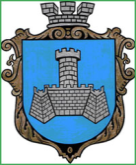 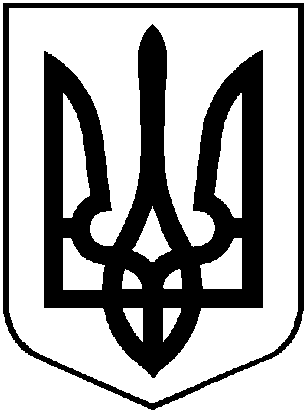 УКРАЇНАХМІЛЬНИЦЬКА МІСЬКА РАДАВІННИЦЬКОЇ ОБЛАСТІВиконавчий комітетР І Ш Е Н Н Явід “17” листопада 2021 р                                                                                         № 602Про розгляд заяви громадянки  К.М.М.щодо  внесення змін до рішення виконавчого комітетуХмільницької міської ради від _року №_             Розглянувши заяву гр.  К.М.М., місце проживання якої зареєстровано за адресою:  В. область,   місто Х., вул.  Т.,  буд. _ щодо  внесення змін до рішення виконавчого комітету Хмільницької міської ради від _ року №_«Про розгляд заяви громадянки  К.М.М. щодо надання дозволу на  укладання договору про поділ спадщини», керуючись   Сімейним кодексом України,  Цивільним кодексом України,   ст. ст. 34, 59 Закону України „Про місцеве самоврядування в Україні”, виконавчий комітет міської ради вирішив:Внести зміни до рішення виконавчого комітету Хмільницької міської ради від _ року №_ «Про розгляд заяви громадянки  К.М.М. щодо надання дозволу на укладання договору про поділ спадщини» доповнивши  п. 2  такого змісту:Призначити представником малолітнього Г.О.О., _ р.н. на  укладання договору про поділ спадщини начальника служби у справах дітей міської ради Тишкевича Юрія Івановича.2. Пункти 2, 3 рішення виконавчого комітету Хмільницької міської ради від 06.10.2021 року №541 «Про розгляд заяви громадянки  К.М.М. щодо надання дозволу на  укладання договору про поділ спадщини» вважати відповідно пунктами 3,4.3. Загальному відділу міської ради у документах постійного зберігання зазначити факт та підставу внесення вищезазначених  змін.4.  Контроль за виконанням цього рішення  покласти на заступника міського голови з питань діяльності виконавчих органів міської ради Сташка А.В. Міський голова                                                                Микола ЮРЧИШИН